Northeast Georgia WIOA Eligible Provider ListWorkforce Development Division706-369-5703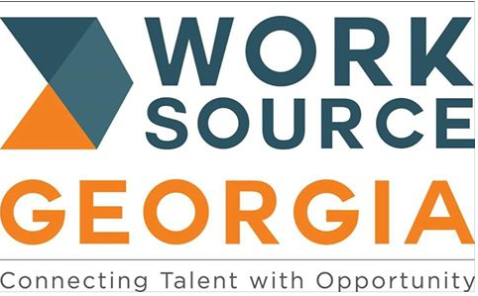 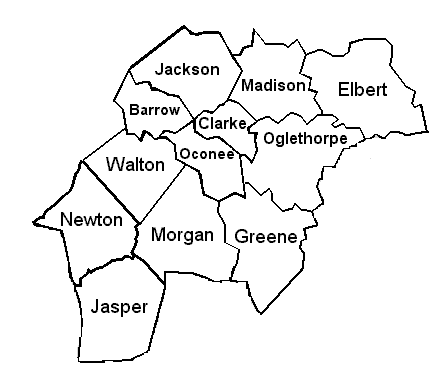 The State Eligible Provider List (EPL) is currently under modification by the Governor’s Office ofWorkforce Development. During this time, our local area will use a list of contract schools, and whose programs align with our local “demand occupation list”, to create our Local EPL. We will use our Local EPL during this transitional time. Once the State’s EPL is complete, we will continue to work with programs that are on the State’s EPL, AND on our demand occupation list.(This list is effective as of September 2023)*** Please be aware this list is subject to change. Depending on the demand in our area, we may not be able to cover the program/ school of choice under the WIOA program. Contact the WIOA office to confirm. ***Please be aware we do not assist with core and/ or provisional classes (for any program under the Medical Field only) at a 2 or 4 year college.***Please be aware there are deadlines associated with each school. It is the responsibility of each student to inquire with the desired school of these deadlines and each student must have All required documents faxed into the Workforce Development (WIOA) office by our set date.***Please be aware that some Schools maybe On Hold until further notice.160 Driving Academy250 Banks Crossing DriveCommerce, Ga 30529706-247-8281Programs of Study-Commercial Truck Driving3 Rivers Trucking School3769 Maysville RoadCommerce, GA 30529678-467-8831Programs of Study-Commercial Truck Driving Athens Technical College800 U.S. Hwy 29 NAthens, GA 30601-1500706-355-5000Programs of Study-Air Conditioning TechnologyAuto Collision RepairAutomotive TechnologyBiotechnologyCNC/ Machine Tool TechnologyCommercial Truck Driver—Elbert and Walton Computer Support SpecialistCulinary ArtsDental AssistingDental HygieneDiesel Equipment TechnologyElectrical Construction SystemsEmergency Medical TechEngineering Technology BasicsEngineering Science TechnologyHealth Information TechnologyHotel ManagementIndustrial Systems TechnologyLicensed Practical Nurse-LPNPrecision Machining and Manufacturing Medical AssistingNursing/RN/ASNPhysical Therapy AssistantRadiologic TechnologySurgical TechnologyVeterinary TechnologyWelding & Joining TechnologyAthens Technical College Continuing Education800 U.S. Hwy 29 NAthens, GA 30601-1500706-369-5763 Programs of Study-Certified Nurse Assistant ManufactuReady Atlanta Technical College1560 Metropolitan Pkwy. SWAtlanta, GA 30310404-225-4434Programs of Study-AccountingAuto Collision RepairAutomotive TechnologyComputer ProgrammingCulinary ArtsDental AssistingDiesel Equipment TechnologyElectronics TechnologyHealth Information TechnologyHotel/ Restaurant/ Tourism ManagementManufacturing Operations SpecialistMedical AssistingParalegalPharmacy TechnologyPractical NurseRadiologic TechnologySurgical TechnologyWelding and Joining TechnologyCentral Georgia Technical College80 Cohen Walker Dr.Warner Robins, GA 31088478-988-6800Programs of Study-AccountingAir Conditioning TechnologyAuto Collision Repair/MechanicAutomotive TechnologyBusiness Administrative TechnologyComputer Support SpecialistDental AssistingDental HygieneEarly Childhood Care/ EducationIndustrial Systems TechnologyMedical AssistingPractical NursingRadiologic TechnologySurgical TechnologyDaly’s Trucking School2314 Peachtree Industrial Blvd.Buford, GA 30518770-614-6022Programs of Study-Commercial Truck DrivingGeorgia Driving Academy1035 Sigman Road NEConyers, GA 30012770-918-8501Programs of Study-Commercial Truck DrivingGeorgia Piedmont Technical College16200 Alcovy RoadCovington, GA 30014404-297-9522 Programs of Study-AccountingAir Conditioning TechnologyAutomotive Engine Repair TechnicianBusiness Administration TechnologyClinical Lab AssistantCommercial Truck Driving-Class A-Class B-Refresher Computer Information SystemsElectrical Control SystemsElectronics TechnologyEMT- IntermediateMedical AssistantPractical NursingWelding and Joining TechnologyGeorgia Piedmont Technical College - Continuing EducationCertified Nurse Assistant - 8100 Bob Williams Pkway – Covington, Ga 30014Manufacture Ready - 8100 Bob Williams Pkway – Covington, Ga 30014Transportation Ready – 6720 Marbut Road – Lithonia, Ga 30058Grady Health System- School of Radiology80 Jesse Hill Dr. Box 26095Atlanta, GA 30303404-616-3352Programs of Study-RadiologyGwinnett Technical College5150 Sugarloaf ParkwayLawrenceville, GA 30043678-226-6664Programs of Study-AccountingAir Conditioning TechnologyBioscienceComputer ProgrammingCriminal JusticeCulinary ArtsDental AssistingEarly Childhood Care and EducationHotel, Restaurant and Tourism ManagementMarketing ManagementNursing/RN/ADNPractical NursingRadiologic TechnologyRespiratory CareSurgical TechnologyWelding and JoiningInnovative Health Care Institute, LLC100 Seagraves Drive, Suite 1 & 2Athens, GA 30605706-705-2033Programs of Study-Phlebotomy Technician C.N.A. (Nurse Aide)PCT Patient Care TechnicianMedication AideMedical Assistant Lanier Technical College965 Austin Rd. Winder, GA 30680770-297-4500Programs of Study-AccountingAir ConditioningAutomotive Collision RepairBusiness Administrative TechnologyBusiness ManagementBuilding Automation Systems DegreeCertified Nurse AssistantComputer Support SpecialistCriminal Justice SpecialistCulinary ArtsDental AssistingDental HygieneEarly Childhood and Middle EducationElectrical Utility Technology EMS ProfessionsEmergency Management DiplomaEmergency Management DegreeEMT PlusFirefighter / EMSPIndustrial Mechanical TechnicianMachine Tool TechnologyMedical AssistingNetwork SpecialistPharmacy Technology Practical NursingRadiologic TechnologySurgical TechnologyWelding and JoiningWireless Networking Technician TCCWireless Engineering TechnologyMedical Institute of Northeast Georgia (MING) 1215 C. Tuscany DriveBraselton, GA 30517678-425-6464Programs of Study-Certified Medical Assistant  Online Medical Administrative AssistantDental AssistantEMTNortheast Georgia RESA375 Winter StreetWinterville, GA 30683706-742-8292Programs of Study- Teacher CertificationNorth Georgia Technical College1500 Hwy. 197 NClarkesville, GA 30523706-754-7768Programs of Study-AccountingAir ConditioningApplied Business TechnologyBusiness Administrative TechnologyCriminal JusticeMedical AssistingNursingPharmacy TechWeldingOne Breath CNA, LLC 205 Cleveland Rd  Suite B  Bogart, GA  30622706-850-4017Programs of Study-Certified Nurse Assistant Medication AideCertified Medical AssistantPiedmont University 165 Central Ave, PO Box 10Demorest, GA 30535706-776-0114Programs of Study-Business AdministrationCriminal JusticeEducationRegistered NursePremier Medical Careers 1015 Milstead Avenue, Ste. 200Conyers, GA 30012678-413-1663Programs of Study-Patient Care Technician/ Certified Nurse AidEKG/ Phlebotomy678-413-1663Southern Crescent Technical College501 Varsity RoadGriffin, GA 30223770-229-9799Programs of Study-AccountingAutomotive FundamentalsCulinary ArtsDental AssistingEMT- IntermediateHealth Information TechnologyIndustrial SystemsMedical AssistingParalegalPractical Nursing LPN and ASN/RN Nurse Radiologic TechnologyRespiratory CareSurgical TechnologySoutheast Lineman Training Center9481 Hwy 11Trenton, GA 30752706-657-3792Program of Study-Line Installers and RepairsTruck Driving Institute100 Industrial Park Dr. Forsyth, GA 31029800-363-7364Programs of Study-Commercial Truck DrivingUniversity of North Georgia 82 College CircleDahlonega, GA 30597706-864-14001201 Bishop Farms Pkwy.
Watkinsville, GA 30677678-717-3700 Brooke Smith706-310-6201 Oconee Campus	Programs of Study-Business Administration/ AccountingComputers Information SystemsEducationEngineering TechnologyFinanceRegistered NursingWorkforce Innovators of America840 B. Hawthorne Ave.  Athens, GA  30606706-308-4792Programs of Study-Welding	Winder C.N.A Training2891 Monroe Hwy Suite 101Bogart, GA 30622   770-203-0858Program of Study-Certified Nurse AssistantCertified Medication AideCertified Phlebotomy TechnicianCertified EKG TechnicianCertified Medical AssistantCertified Pharmacy Technician